蛋白质制备与鉴定平台ROTOR线上培训通知	 蛋白质研究技术中心蛋白质制备与鉴定平台将于2022年10月28日（周五）10:00-11:30在腾讯会议上举行ROTOR菌落高通量筛选工作站原理及应用线上培训。欢迎报名参加！仪器简介： ROTOR菌落高通量筛选工作站可用于大型酵母、其它真菌、细菌、藻类文库的复制和备份；液体培养基到固体培养基或固体培养基到液体培养基的接种；可在96、384、1536、6144密度下，在单个或多个源平板间，进行复制、杂交、重排、筛选，由低密度阵列组合成高密度阵列或从高密度阵列分解成低密度阵列；酵母双杂交和细胞杂交实验；形成菌落阵列，用于化学遗传筛选。培训仪器：ROTOR菌落高通量筛选工作站
培训内容：ROTOR应用案例、ROTOR操作介绍
培训时间：2022年10月28日（周五）10:00-11:30培训方式：线上-腾讯会议联系方式：常老师changqing#mail.tsinghua.edu.cn（发送邮件时请将“#”替换成“@”） 
报名方式：访问链接：http://proteinreasearch-e212.mikecrm.com/2cq9hMz          或扫描二维码：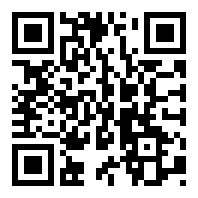 备注：报名截止时间10月27日12:00，报名截止后通过邮件发送腾讯会议链接，请提供准确的电子邮箱地址。由于疫情政策原因，上机操作改日进行，另行通知。蛋白质制备与鉴定平台蛋白质研究技术中心